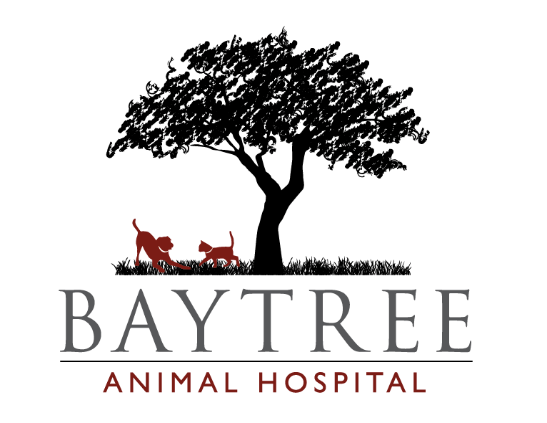 2004 Baytree RoadValdosta, GA. 31602229-244-5052Canine Wellness Annual Visit		$112.75 Comprehensive Exam	Rabies Vaccine	Distemper Vaccine	Parvo Vaccine	Bordetella Vaccine	HW Test	Intestinal Parasite Test	Feline Wellness Annual Visit			$95.00 Comprehensive Exam	Rabies Vaccine	FVRCP Vaccine	Leukemia	Intestinal Parasite Test	Comprehensive Bloodwork Panel		$60.80Essential Bloodwork Panel			$78.86Premium Bloodwork Panel			$118.10Comprehensive Exam				$52.00 Medical Progress Exam			$24.00 Brief Exam					$36.00 Anal Glands					$15.00 Nail Trim					$12.00Bath under 20 lbs				$18.00 Bath 20-40 lbs					$20.00 Bath over 40 lbs				$24.00 Bath cat					$20.00